Data:		                                                                                                        O Requerente______________________________________________	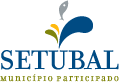 PROCESSOCARTÕES ATRIBUIDOSRegisto n.º   E / ________Data: ____/____/_______Funcionário:   _______________________Processo:    _____  _____  _____  / _____Mod 3. ACESSOS PRAIAS – AT e MTIDENTIFICAÇÃO DA EMPRESAIDENTIFICAÇÃO DA EMPRESAIDENTIFICAÇÃO DA EMPRESAIDENTIFICAÇÃO DA EMPRESAIDENTIFICAÇÃO DA EMPRESAIDENTIFICAÇÃO DA EMPRESANome da empresaMorada da SedeCódigo PostalNº NIFTelefoneE- mailSiteNº Registo RNAATNº Registo RNAVT IDENTIFICAÇÃO DO REQUERENTEIDENTIFICAÇÃO DO REQUERENTEIDENTIFICAÇÃO DO REQUERENTENome Posição na empresaTelefoneE-mailOBJETO DO PEDIDOOBJETO DO PEDIDOOBJETO DO PEDIDOOBJETO DO PEDIDOOBJETO DO PEDIDO      Acesso à Praia de Albarquel      Acesso Troço Figueirinha - Creiro      Acesso à Praia do Creiro      Acesso ao Portinho Arrábida – ZAAC 1 (cruzamento – Casa do Gaiato)       Acesso ao Portinho Arrábida – ZAAC 2 (Casa do Gaiato - Portinho)       Acesso à Praia de Albarquel      Acesso Troço Figueirinha - Creiro      Acesso à Praia do Creiro      Acesso ao Portinho Arrábida – ZAAC 1 (cruzamento – Casa do Gaiato)       Acesso ao Portinho Arrábida – ZAAC 2 (Casa do Gaiato - Portinho)       Acesso à Praia de Albarquel      Acesso Troço Figueirinha - Creiro      Acesso à Praia do Creiro      Acesso ao Portinho Arrábida – ZAAC 1 (cruzamento – Casa do Gaiato)       Acesso ao Portinho Arrábida – ZAAC 2 (Casa do Gaiato - Portinho)       Acesso à Praia de Albarquel      Acesso Troço Figueirinha - Creiro      Acesso à Praia do Creiro      Acesso ao Portinho Arrábida – ZAAC 1 (cruzamento – Casa do Gaiato)       Acesso ao Portinho Arrábida – ZAAC 2 (Casa do Gaiato - Portinho)       Acesso à Praia de Albarquel      Acesso Troço Figueirinha - Creiro      Acesso à Praia do Creiro      Acesso ao Portinho Arrábida – ZAAC 1 (cruzamento – Casa do Gaiato)       Acesso ao Portinho Arrábida – ZAAC 2 (Casa do Gaiato - Portinho) Anexa para o efeito os seguintes documentos:Anexa para o efeito os seguintes documentos:Anexa para o efeito os seguintes documentos:Anexa para o efeito os seguintes documentos:      Cópia do registo no RNAAT e/ou RNAVT       Descrição dos produtos que desenvolve nestes troços indicando: ponto de início e fim, locais de interesse visitados, extensão e duração      Cópia da licença de operação no Parque Natural da Arrábida emitida pelo ICNF/PNA      Parecer relativo às condições de segurança emitido pela Capitania do Porto de Setúbal      Título de registo de propriedade do veículo ou contrato que titule a aquisição com reserva de propriedade ou contrato de locação financeira ou de aluguer de longa duração      Cópia do registo no RNAAT e/ou RNAVT       Descrição dos produtos que desenvolve nestes troços indicando: ponto de início e fim, locais de interesse visitados, extensão e duração      Cópia da licença de operação no Parque Natural da Arrábida emitida pelo ICNF/PNA      Parecer relativo às condições de segurança emitido pela Capitania do Porto de Setúbal      Título de registo de propriedade do veículo ou contrato que titule a aquisição com reserva de propriedade ou contrato de locação financeira ou de aluguer de longa duração      Cópia do registo no RNAAT e/ou RNAVT       Descrição dos produtos que desenvolve nestes troços indicando: ponto de início e fim, locais de interesse visitados, extensão e duração      Cópia da licença de operação no Parque Natural da Arrábida emitida pelo ICNF/PNA      Parecer relativo às condições de segurança emitido pela Capitania do Porto de Setúbal      Título de registo de propriedade do veículo ou contrato que titule a aquisição com reserva de propriedade ou contrato de locação financeira ou de aluguer de longa duração      Cópia do registo no RNAAT e/ou RNAVT       Descrição dos produtos que desenvolve nestes troços indicando: ponto de início e fim, locais de interesse visitados, extensão e duração      Cópia da licença de operação no Parque Natural da Arrábida emitida pelo ICNF/PNA      Parecer relativo às condições de segurança emitido pela Capitania do Porto de Setúbal      Título de registo de propriedade do veículo ou contrato que titule a aquisição com reserva de propriedade ou contrato de locação financeira ou de aluguer de longa duração      Cópia do registo no RNAAT e/ou RNAVT       Descrição dos produtos que desenvolve nestes troços indicando: ponto de início e fim, locais de interesse visitados, extensão e duração      Cópia da licença de operação no Parque Natural da Arrábida emitida pelo ICNF/PNA      Parecer relativo às condições de segurança emitido pela Capitania do Porto de Setúbal      Título de registo de propriedade do veículo ou contrato que titule a aquisição com reserva de propriedade ou contrato de locação financeira ou de aluguer de longa duraçãoMatrículas para atribuição de cartõesMatrículas para atribuição de cartões12